SPOJI SLIKU I RIJEČ!				ŠLIVE				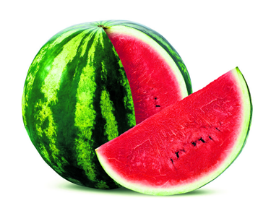 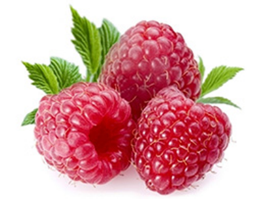 						MARELICE				BRESKVE			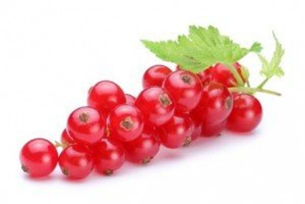 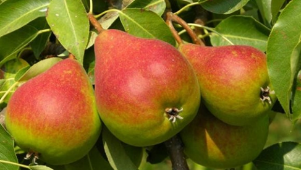 						MALINE				LUBENICE			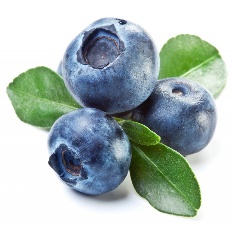 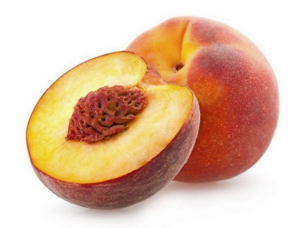 						JABUKE				RIBIZL			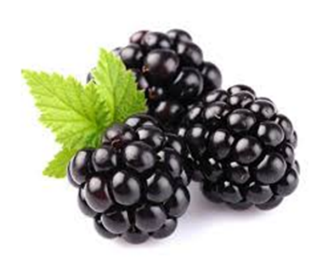 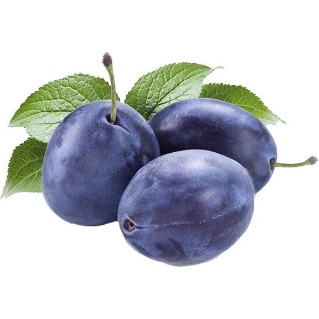 						BOROVNICE			KUPINE			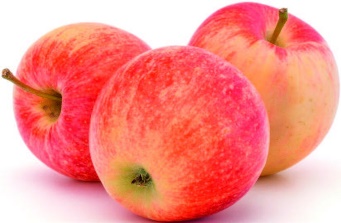 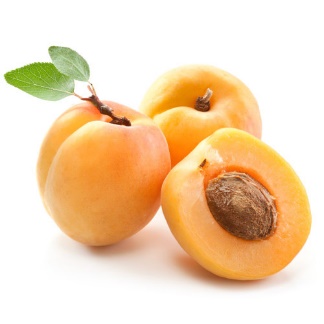 						KRUŠKE